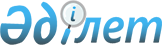 Об утверждении территориальных границ зонирования и поправочных коэффициентов базавых ставок платы за земельные участки Коксуского районаРешение маслихата Коксуского района Алматинской области от 01 июля 2011 года N 57-1. Зарегистрировано Управлением юстиции Коксуского района Департамента юстиции Алматинской области 10 августа 2011 года N 2-14-112      Примечание РЦПИ:

      В тексте сохранена авторская орфография и пунктуация.      

В соответствии со статьей 11 "Земельного Кодекса" Республики Казахстан от 20 июня 2003 года и подпунктом 13) пункта 1 статьи 6 Закона Республики Казахстан "О местном государственном управлении и самоуправлении в Республике Казахстан" от 23 января 2001 года Коксуский районный маслихат РЕШИЛ:



      1. Утвердить территориальные границы зонирования и поправочные коэффициенты базовых ставок платы за земельные участки Коксуского района согласно приложения.



      2. Контроль за исполнением данного решения возложить на постоянную комиссию районного маслихата по экономическому развитию района, местному бюджету, защите природы и вопросам сельского хозяйства (председатель – Рахымбеков Аманбек).



      3. Настоящее решение вступает в силу по истечении десяти календарных дней после официального опубликования.      Председатель сессии

      районного маслихата                        С. Кылышова      Секретарь районного

      маслихата                                  Б. Кисметов      СОГЛАСОВАНО:      Начальник Коксуского районного

      отдела земельных отношений                 Жумагулов Елтай Кемпирбаевич

      01 июля 2011 года

Приложение

к решению Коксуского районного

маслихата от 01 июля 2011 года

"Об утверждении территориальных

границ зонирования и поправочных

коэффициентов базовых ставок

платы за земельные участки

Коксуского района" N 57-1
					© 2012. РГП на ПХВ «Институт законодательства и правовой информации Республики Казахстан» Министерства юстиции Республики Казахстан
				NНаименование

населенных

пунктовИнтегральные

показанияНомер зоныПоправочные

коэффициенты

базовой платы

за земельные

участки1поселок Балпык бипоселок Балпык бипоселок Балпык бипоселок Балпык би(центр)6,92I

(>-6,0)1,2(юг)5,17II

(5.0-6.0)01.01(запад)5.09II

(5.0-6.0)01.01(север)4.24III

(4.0-5.0)1.02село Амангельды3.92IV

(3.0-4.0)0.83село Теректи3.92IV

(3.0-4.0)0.84село Мукры3.44IV

(3.0-4.0)0.85село Мамбет3.29IV

(3.0-4.0)0.86село Бозтоган3.27IV

(3.0-4.0)0.87село Муканшы3.11IV

(3.0-4.0)0.88село Жарлыозек3.10IV

(3.0-4.0)0.89село Бескайнар2.67V

(2.0-3.0)0.710село Алгабас2.59V

(2.0-3.0)0.711село Акшатоган2.43V

(2.0-3.0)0.712село

Енбекшиказах2.38V

(2.0-3.0)0.713село Мусабек2.25V

(2.0-3.0)0.714село Жетижал2.17V

(2.0-3.0)0.715село Актекше2.11V

(2.0-3.0)0.716село Кенарал2.05V

(2.0-3.0)0.717село 10 лет

Казахстану2.02V

(2.0-3.0)0.718село Талапты1.91VI

(1.0-2.0)0.619село 50 лет

Игилику1.90VI

(1.0-2.0)0.620село Жамбул1.87VI

(1.0-2.0)0.621станция Коксу1.83VI

(1.0-2.0)0.622село Муканшы1.82VI

(1.0-2.0)0.623станция

Айнабулак1.78VI

(1.0-2.0)0.624село Маулимбай1.66VI

(1.0-2.0)0.625село Кокбастау1.51VI

(1.0-2.0)0.626село Кызылтоган1.47VI

(1.0-2.0)0.627село Каратал1.15VI

(1.0-2.0)0.628станция.Биже0.19VII

(<-1.0)0.529село ПЧ-45

Косшар0.18VII

(<-1.0)0.530село Ондирис0.07VII

(<-1.0)0.531станция Мойнкум0.06VII

(<-1.0)0.532станция Бакча0.06VII

(<-1.0)0.533село Надризбек0.06VII

(<-1.0)0.534разъезд Копир0.05VII

(<-1.0)0.535разъезд Тауарасы0.04VII

(<-1.0)0.5